INDICAÇÃO Nº 7054/2017Sugere ao Poder Executivo Municipal que providencie o recolhimento semanal das folhas secas acumuladas em área publica na Rua Frei Henrique de Coimbra defronte o nº 287 na Vila Siqueira Campos. (A)Excelentíssimo Senhor Prefeito Municipal, Nos termos do Art. 108 do Regimento Interno desta Casa de Leis, dirijo-me a Vossa Excelência para sugerir ao setor competente que providencie o recolhimento semanal das folhas secas acumuladas em área publica na Rua Frei Henrique de Coimbra defronte o nº 287 na Vila Siqueira Campos.Justificativa:Fomos procurados por moradores das proximidades solicitando essa providencia, pois, os mesmos fazem a limpeza do local acumulando as folhas na área publica, porém como o volume é grande não tem condições de recolher.Plenário “Dr. Tancredo Neves”, em 31 de Agosto de 2017.José Luís Fornasari                                                  “Joi Fornasari”Solidariedade                                                    - Vereador -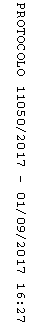 